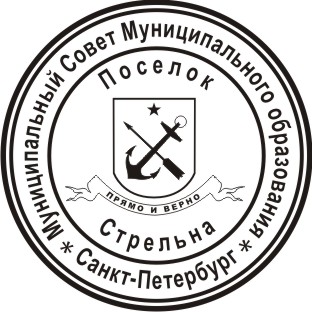 МЕСТНАЯ АДМИНИСТРАЦИЯМУНИЦИПАЛЬНОГО ОБРАЗОВАНИЯ ПОСЕЛОК СТРЕЛЬНАПОСТАНОВЛЕНИЕО внесении изменений в ведомственные целевые программы на 2021 год  В соответствии с Положением «О бюджетном процессе в Муниципальном образовании поселок Стрельна», утвержденным решением Муниципального Совета Муниципального образования поселок Стрельна от 19.03.2015 №10ПОСТАНОВЛЯЮ:Внести изменения в ведомственную целевую программу «Обеспечение условий для развития на территории Муниципального образования поселок Стрельна физической культуры и спорта, организация и проведение официальных физкультурных мероприятий, физкультурно-оздоровительных мероприятий и спортивных мероприятий муниципального образования», утвержденную постановлением Местной администрации Муниципального образования поселок Стрельна от 26.10.2020 №96 с изменениями, (внесенными постановлением МА МО пос. Стрельна от 25.01.2021 №10, от 16.03.2021 №42):В перечне программных мероприятий п.1 исключитьп.12 столбец 6 изложить «70,0»п.16 столбец 6 изложить «160,0»п.18 столбец 6 изложить «150,0»п.19 столбец 6 изложить «60,0»п.20 столбец 6 изложить «190,0»п.23 столбец 6 изложить «65,0»п.25 исключитьп.26 столбец 2 изложить «Турнир по флорболу» столбец 3 изложить «Условная единица» столбец 4 изложить «1» столбец 5 изложить «IV квартал» столбец 6 изложить «50,0» столбец 7 изложить «Муниципальное казенное учреждение Муниципального образования поселок Стрельна «Стрельна»»п. 29 исключитьп. 30 столбец 2 изложить «Турнир по настольному теннису» столбец 3 изложить «Условная единица» столбец 4 изложить «1» столбец 5 изложить «III-IV квартал» столбец 6 изложить «60,0» столбец 7 изложить «Муниципальное казенное учреждение Муниципального образования поселок Стрельна «Стрельна»»п.31 столбец 2 изложить «Мы команда ГТО» столбец 3 изложить «Условная единица» столбец 4 изложить «1» столбец 5 изложить «III-IV квартал» столбец 6 изложить «65,0» столбец 7 изложить «Муниципальное казенное учреждение Муниципального образования поселок Стрельна «Стрельна»»п. 32 столбец 2 изложить «Турнир по пинг-понгу» столбец 3 изложить «Условная единица» столбец 4 изложить «1» столбец 5 изложить «III-IV квартал» столбец 6 изложить «60,0» столбец 7 изложить «Муниципальное казенное учреждение Муниципального образования поселок Стрельна «Стрельна»»п. 33 столбец 2 изложить «Мама, папа, я-спортивная семья» столбец 3 изложить «Условная единица» столбец 4 изложить «1» столбец 5 изложить «III-IV квартал» столбец 6 изложить «65,0» столбец 7 изложить «Муниципальное казенное учреждение Муниципального образования поселок Стрельна «Стрельна»»п. 34 столбец 2 изложить «ЗОЖ-это модно» столбец 3 изложить «Условная единица» столбец 4 изложить «1» столбец 5 изложить «III-IV квартал» столбец 6 изложить «65,0» столбец 7 изложить «Муниципальное казенное учреждение Муниципального образования поселок Стрельна «Стрельна»»2. Контроль за исполнением настоящего постановления оставляю за собой.3. Настоящее постановление вступает в силу с момента его принятия.Глава местной администрации				И.А. Климачева03 июня 2021поселок Стрельна№ 103